DV Elan Danskamp – 15 & 16 april 2016Ja, ik doe mee! 

Beide dagen / alleen de zaterdag (workshops)
Naam:…………………………………………………………………………………………………………………………
Leeftijd:………………………………………………………………………………………………………………………
Bijzonderheden (ziekten, medicijnen, etc):………………………………………………………………Telefoonnummer in geval van calamiteiten: ……………………………………………………………Handtekening ouders:………………………………………………………………………………………………Formulier inleveren voor 1 februari 2016Deelnamegeld: €25,-- p.p. voor beide dagen (alleen DV Elan leden)
Deelnamegeld voor de zaterdag €10,-- p.p.
Inschrijfgeld a.u.b. gelijk met dit opgavestrookje inleveren.
Digitaal opgeven kan ook!
Stuur dit formulier ingevuld naar shanna@dv-elan.nl en maak €25,-- naar ons over. Rekeningnummer D.V. Elan: NL25 RABO 0104 1300 75 O.v.v. Danskamp 2015 en naam deelnemer.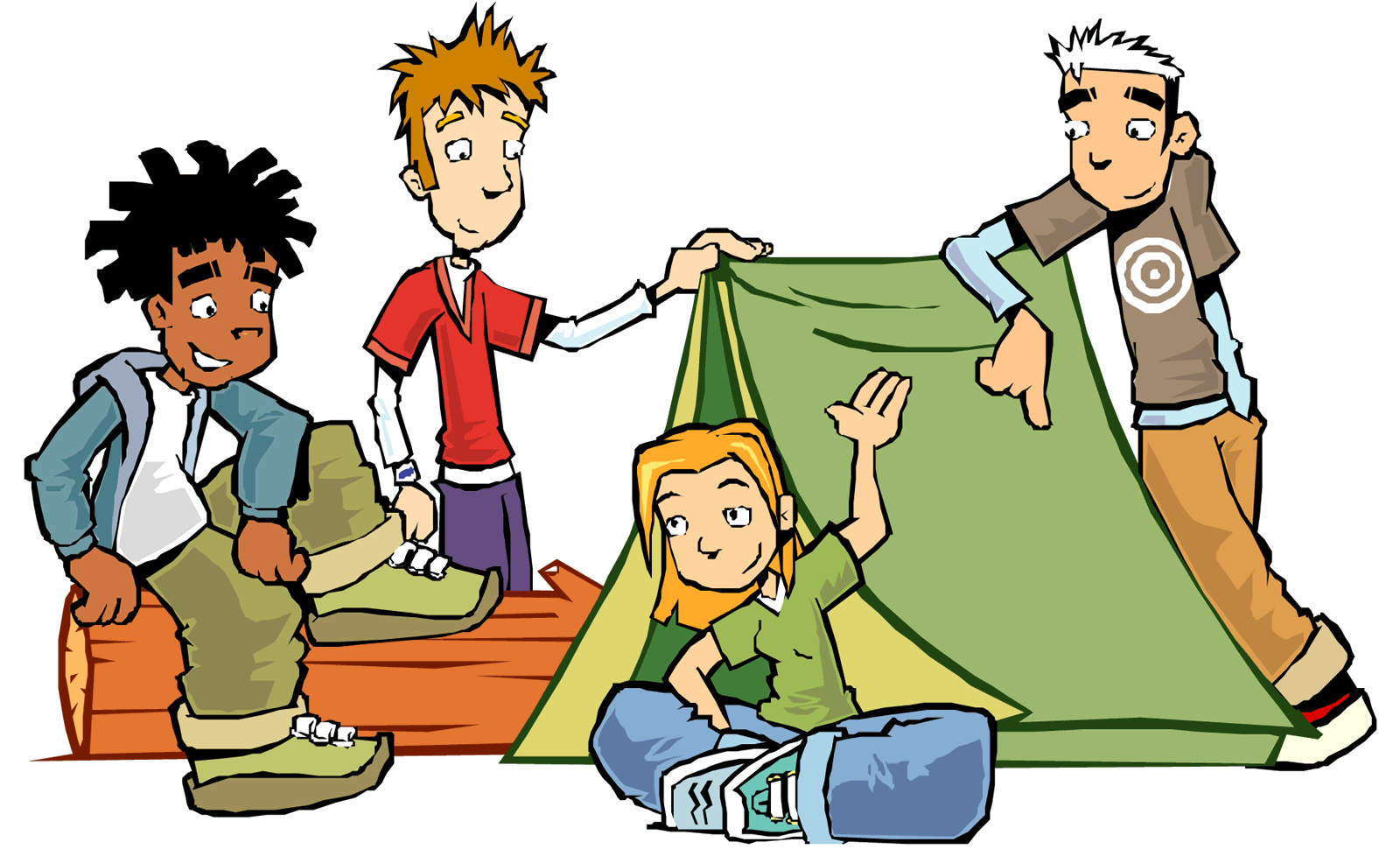 